Технологическая карта урока русского языка  в 5 классе по теме " Определение".Учитель: РЫЖКОВА Н.М.1.Предмет:  русский язык2.Класс: 53. Автор УМК: УМК для 5 класса образовательных учреждений авторов Т. А. Ладыженской, М. Т. Баранова, Л. А. Тростенцовой и дрМ.: Просвещение 2014 4. Тема урока: "Определение". 5. Тип урока: Урок общеметодической  направленности.6. Цель урока: познакомить с определением как второстепенным членом и способами его выражения, его ролью в усилении выразительности художественного описания.7. Задачи урока: Формировать умение находить определения в предложениях и верно графически обозначать их.Развивать навыки использования определений в речи для более выразительной передачи содержания высказывания; отработка орфографических навыков (безударная гласная в корне, проверяемая ударением)Воспитывать правильное отношение к слову, корректно исправлять ошибки одноклассников.8. УУД:личностные: оценивает ситуацию на уроке с точки зрения важности образования;  положительно относится к учению, к познавательной деятельности, желает приобрести новые знания, умения, совершенствовать имеющиеся;регулятивные: учится обнаруживать и формулировать учебную проблему совместно с учителем, принимает и сохраняет учебную задачу, планирует (совместно с учителем и одноклассниками) необходимые действия, операции, действует по плану, в диалоге с учителем учится совершенствовать критерии оценки и пользоваться ими в ходе оценки и самооценки;познавательные: анализирует, сравнивает, квалифицирует и обобщает факты и явления;коммуникативные: задаёт вопросы, слушает и отвечает на вопросы других, формулирует собственные мысли, высказывает свою точкузрения, при необходимости отстаивает её, аргументируя;  учится подтверждать аргументы фактами, осуществляет совместную деятельность в парах (группах) для решения конкретных учебных задач, учится принимать точку зрения других9. Планируемые результаты: учащиеся должны знать определение понятия «определение», способ выражения определения, графическое обозначение определения как члена предложения,  роль определения в усилении выразительности художественного описания;должны уметь находить определения в предложениях;  верно обозначать определения как член предложения,  распространять предложения определениями, использовать определения для более выразительной передачи содержания высказывания.10. Межпредметные связи: литература, музыка11. Ресурсы: мультимедийный проектор, ноутбук, презентация, индивидуальные карточки с заданием.Приложения:задания в «сюрпризах»1группа продолжает фразу и отвечает на теоретические вопросыГрамматическая основа предложения – это…Подлежащее – это…Сказуемое – это…-Чем отличается односоставное предложение от двусоставного?-Какие члены предложения называются второстепенными?-Что такое дополнение?2 группа вставляет пропущенные определения в текст, напечатанный на «осеннем листочке»:Над полем пролетели……………… птицы. Они громко кричали, будто прощались с… ……….краями. У ………….птиц путь ….……….Летят они в ………….края. Совсем скоро закружатся в воздухе… ……….снежинки.Слова для справки:родные, долгий, робкие, тёплые, перелётные,3 группа вставляет пропущенные определения в текст (слова подбирают сами)Наступила …………….осень. Стоят ………………… дни. Небо над головой……………………..……………..ветерок играет ……………..листьями. Между ветками деревьев повисли …………… ….паутинки.4 группа: продолжают начатый рассказВчера светило яркое солнышко. Дул слабый, тёплый ветерок.Сегодня…..Этап урокаДеятельность учителяДеятельность ученикаВремя Формируемые УУД1.Организационный момент1. Приветствие учащихсяПриветствие друг другаПринцип психологической комфортности1 минУУД: личностные: создание доброжелательной атмосферы, мотивация научёбу, создание ситуации успеха);коммуникативные  умение работать вколлективе 2.Мотивация к учебнойдеятельности1. Работа со словами, «конструирование» предложения (использованиепрезентации слайд 1)   Россыпь слов: большой, удача, успех, с, малый, начинается- Почему именно с этой фразы мне хочется начать урок?-Чем будут для нас эти слова?«Не говори – не умею, а говори – научусь!»- Вы  все прекрасно знаете, какую роль играет знание русского языка для каждого человека. Только изучая его с желанием, можно научиться правильно, грамотно говорить и писать.  Итак, сегодня мы собрались здесь для того, чтобы показать наши знания и получить новые.
3-й слайд: Мудрая сова I. Проверка домашнего задания.  На доске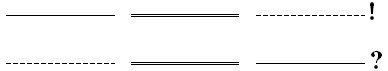 - Дайте синтаксическую характеристику предложений. Придумайте предложения по схемам.- Что вы знаете о дополнении? Фронтальный опрос по вопросам таблицыУчащиеся составляют из слов предложение, выделяютграмматическуюосновуС малой удачи начинается большой успех (СЛАЙД 2)Учащиеся дают характеристику предложенияПоказывают знания предыдущей темы2мин3мин-личностные: мотивация к учебнойдеятельности,- регулятивные: планирование своихдействий в диалоге с учителем-познавательные (осознают познавательнуюзадачу)коммуникативные: слушают ответы друг друга, отвечают, формулируют собственныемысли, высказывают свою точку зрения3.Актуализация знанийРабота по теме урока (изучение нового, работа по развитию речи). На доске (слайд)- Прочитайте сочинение ученика. -Оно вам понравилось? -Чего не хватает? -Как сделать это сочинение красивым? Этому мы сегодня научимся.Показ презентации (Приложение)(см. Приложение. Слайд 1)- Кого считают мастерами письменной и устной речи? (писателей и поэтов)(см. Приложение. Слайд 2)– Поучимся у мастеров художественного слова украшать свою речь. (см. Приложение. Слайд 3)Звучит “Лунная соната” Л.В.Бетховена. (Звуковой файл) На фоне зимнего пейзажа портрет С.Есенина. Коротко вспоминаем этого поэта, о чем он писал. Подготовленный обучающийся выразительно читает стихотворение С.Есенина “Белая береза”.- Как описывает С.Есенин зимнюю березу?(см. Приложение. Слайд 4)- Какие предложения он использует? Найдем их основу. (графическое оформление основ предложений)(см. Приложение. Слайд 5)- Вот основы предложений. Они передают основной смысл предложений? А передают ли они красоту природы, чувства?(см. Приложение. Слайд 6)- Какие же слова помогают поэту передать красоту зимнего пейзажа?- На какие вопросы они отвечают? (графическое оформление вопросов)- Как называются эти второстепенные члены? (графическое оформление определений как членов предложений)Признак предмета или явления
Обозначает определение.
Чей и Какой – ответы просты,
Лишь не хватает волнистой черты.(см. Приложение. Слайд 7)- Определение – второстепенный член предложения, который отвечает на вопросы какой? чей? и обозначает признак предмета. Определения обычно выражаются прилагательным.Филин: работает,  учится, думает!(см. Приложение. Слайд 8)Рассуждения и ответы учащихсяРабота с учебником – чтение определенияЗаполнение таблицы, сравнение с учебником10 мин- личностные: оценивают ситуацию на уроке с точки зрения важности образования;- регулятивные: самостоятельное  фор мулирование цели и задач, планирование,прогнозирование;- познавательные: осуществляют длярешения учебной за дачи операции анализа, синтеза;- коммуникативные: слушают, отвечают, анализируют ответы товарищей4. ФизкультминуткаМы словно деревья в чаще лесной,Ветвями качаем под ветром зимой.Весною мы выше и выше растем,И тянемся к солнышку ночью и днем.А осенью листья стряхнем постепенно.                           И кружит, и кружит их ветер осенний.2 мин- личностные: осознание необходимости продолжать урок;- коммуникативные: выполнениеупражнений вместе,5.Целеполагание имотивирование6. Применение нового знания в стандартной ситуации- Давайте потренируемся украшать свою речь. Подберите определения, которые называют признаки изображенных предметов.  (см. Приложение. Слайд 9-13)(см. Приложение. Слайд 14)- Теперь попробуем украсит определениями предложения: Осень. Падают листья. Пошел дождь.(см. Приложение. Слайд 15)- Определения помогут сделать вашу речь образной, выразительной, поэтичной, музыкальной.Творческая работа. Мини-сочинение (по вариантам).- Теперь вы смело можете исправить сочинение ученика, превратите его в красивый, выразительный рассказ. (см. начало урока)Вывод о важности    использования в речи   определения На экране появляются изображения животных, растений, обучающиеся устно подбирают к ним красивые определения.Дети составляют предложения, записывают их в тетради, подчеркивают главные члены предложения и определения; отмечают слова, к которым относятся определения.Самостоятельная работа: составление рассказа – описания по картинеПишут творческую работу, затем читают её в классе, оценивая и рецен зируют работыодноклассников. Определения помогают выстроить наиболее точное высказывание, иногда в тексте без них невозможно обойтись5 мин1 мин- личностные: положительное отношение к обучению:- регулятивные: принимают и сохраняют учебную  задачу;  познавательные: выполняют учебно –познава тельные действия, осуществляют длярешения учебной задачи операции анализа, синтеза, сравнения, устанавливают причинно– следственные связи; - коммуникативные: формулируют свои собствен ные мысли, понимают точку зрениядругого.- личностные: осознание необходимости продолжать урок;- регулятивные: самостоятельное решение поставленной задачи;- познавательные: применение нового знания в стандартной ситуации;- коммуникативные: умение работать в7. Самостоятельнаяработа в парахИзображение мальчика и девочки: работа в парах.1) Самостоятельная работа с текстом стихотворения И. Бунина (текст распечатан).Стихотворение списать, вставить пропущенные буквы, в словах с безударными гласными, проверяемыми ударением, обозначить корень. Определение подчеркнуть вместе с тем словом, к которому оно относится.В глуш... л...сной, в глуш... з...леной,
Всегда т...нистой и сырой
В крутом овраг... под г...рой
Б...ет из к...мней родник студеный.
И. Бунин- А теперь послушайте музыкальный фрагмент из цикла «Времена года» П.И. Чайковского «Осенняя песнь».-  Какая картина представится вашему воображению? Подумайте, к каким стихотворным строкам эта музыка могла бы стать аккомпанементом?   Впечатления, навеянные осенью,  великие мастера искусства передают по-разному: поэты с помощью словесного выражения, а композиторы с помощью музыкального темпа, мелодии. Но, несмотря на это, настроения и чувства в их произведениях одинаковы.Выполняют задания предложенного материала.Словесное рисование картины по прослушанной музыке.8 мин- личностные: желание проверить свои знания, самостоятельно находят нужнуюинформацию- регулятивные : самостоятельное решение поставленной задачи;-познавательные: способность понятьинформацию;- коммуникативные: умение работать в парах, принимать точку зрения другого человека, обосновывать свою точку зрения8. Письменная работаПрименение новогознания в нестандартной ситуации(вторая мини-физкультминутка)- Ребята, а есть среди вас те, кому нравится осень? Известно, что осень была любимым временем года многих людей творческих, а особенно ее любил А.С.Пушкин, у него есть такие строки:Унылая пора! очей очарованье! (на слайд)
Приятна мне твоя прощальная краса -
Люблю я пышное природы увяданье,
В багрец и золото одетые леса, 
В их сенях ветра шум и свежее дыханье, 
И мглой волнистою покрыты небеса, 
И редкий солнца луч, и первые морозы,
И отдаленные седой зимы угрозы.Изображение задумчивого ребёнкаВсем этим строкам  можно найти подтверждение в ваших сочинениях«Вид из окна» (Чайковский)Задание.  Написать мини-сочинение (небольшое сочинение-описание) «Вид из окна», используя второстепенные члены предложения. Зачитать 1-2 работы.8 мин- личностные: желание проверить свои знания, самостоятельно находят нужную информацию;- регулятивные: самостоятельное решение поставленной задачи; производит необходимые действия по плану;- познавательные: использует полученную информацию в действии;- коммуникативные: учится искать свою позицию9. Подведение итоговЧто узнали на уроке?От какого слова зависит определение?Что обозначает определение?На какие вопросы отвечает определение?Какой частью речи выражено определение?Ученики определяют, что они узнали на уроке, какие вопросыим хотелось быобсудить на последующих уроках2 мин- личностные: критическая оценка своих  знаний;- коммуникативные: умение слушать друг  друга10. РефлексияОценить  уровень понимания данной  темы и свои впечатления от урока с помощью рисунков.Оценивание своейработы, возвращение к эпиграфу итолкование1 минкоммуникативные (оценка своейработы),- личностные: приобретение мотивации к учебному процессу,- познавательные: установление взаимосвязи между объёмом приобретённых знаний и желания приобрести ещё,- коммуникативные: умение слушать друг друга, оценивать критично ответы друг друга,умение посмотреть на ситуацию с инойпозиции11. Домашнее заданиеПредлагает проверить полученные знанияУпр. 186 или 187 (по выбору)1 минличностные: учащиеся выбираютупражнение по сложности.